    Приложение № 1  _________________________________________                                                                                                                 (должность, фамилия, имя, отчество лица, на  имя которого                                                                                                                                                            направляется уведомление)от ________________________________________________                                                                                                               (фамилия, имя, отчество работника,  должность,                                                                                                              контактный номер телефона)УВЕДОМЛЕНИЕ 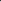 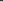 о фактах обращения в целях склонения работника к  совершению коррупционных правонарушений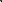 Сообщаю, что:1)  ___________________________________________________________________________________          (дата, место, время, и описание обстоятельств, при которых стало известно о случаях обращения к работнику в      ____________________________________________________________________________________________________                   связи с исполнением им должностных обязанностей каких либо лиц в целях склонения к совершению      ____________________________________________________________________________________________________                                                                      коррупционных  правонарушений)2)  ____________________________________________________________________________________________________                     (подробные сведения о коррупционных правонарушениях, которые должны были быть совершены по      ____________________________________________________________________________________________________                                                                                    просьбе обратившихся лиц)3) ____________________________________________________________________________________           (известные сведения о физическом (юридическом) лице (лицах), склоняющем к совершению коррупционного     _____________________________________________________________________________________________________             правонарушения (фамилия, имя, отчество), должность физического лица, наименование юридического лица) 4) ____________________________________________________________________________________             (способ и обстоятельства склонения к совершению коррупционного правонарушения, а также информация     ____________________________________________________________________________________________     об отказе (согласии) принять предложение лица о свершении коррупционного правонарушения___________                                                                              ______________________    	  (подпись)	   	                            (расшифровка подписи)___________       (дата)  к Порядкууведомления работодателя о фактах обращения в целях склонения работников, замещающих отдельные должности на основании трудовых договоров в ФНЦ агроэкологии РАН, к совершению коррупционных правонарушений